Úlohy zadané žiakom počas samoštúdia 26.10. – 30.10.2020VlastivedaIntegrovaní žiaci – 5.CŽivočíchy – prepísať do zošita- živočíchy rozdeľujeme do týchto skupín -  1. cicavce						- 2. vtáky						- 3. plazy						- 4.obojživelníky						- 5. ryby1. úloha : Pomenuj živočíchy na obrázkoch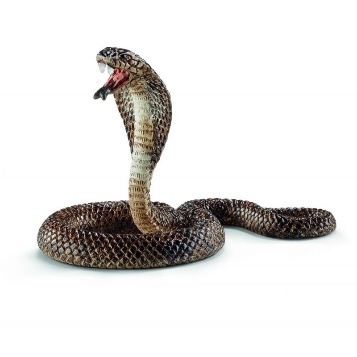 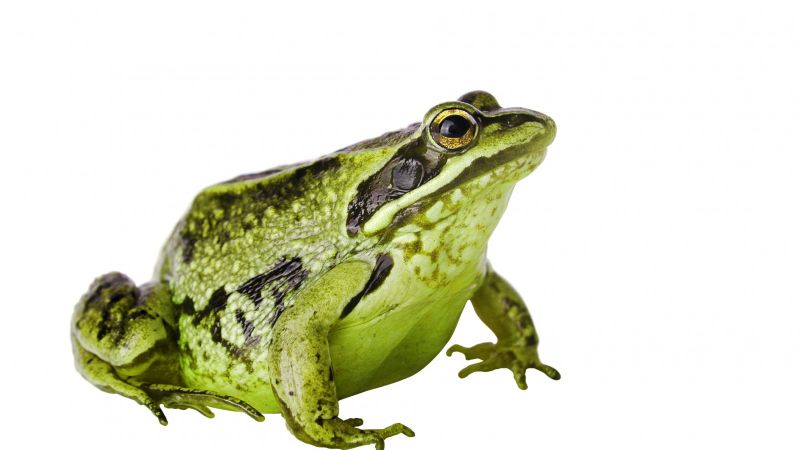 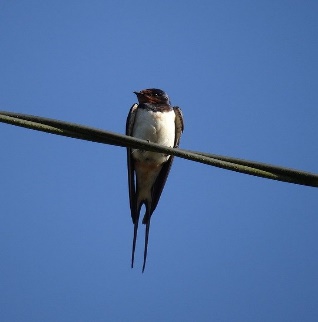 	1. .............			2. ...............			3. ......................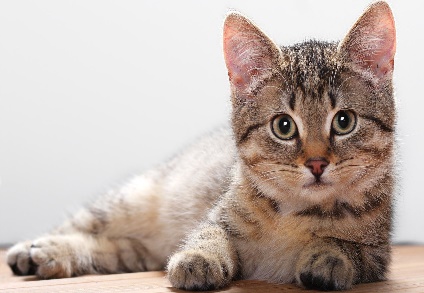 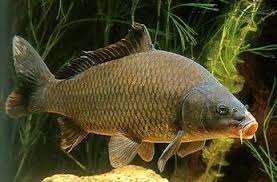 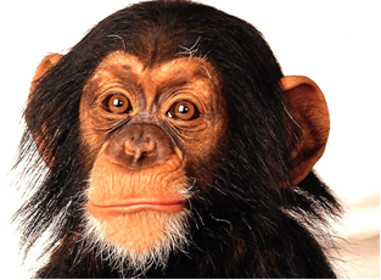 	4. ............			5. ................. 				6. ....................2. úloha : Do zošita nakresli svoje obľúbené zvieratko